Fiche de proposition d’activitéNom de la personne présentant le projet de formation :Adresse courriel (du CSSDM si vous êtes un employé) :Lieu de travail (école): Fonction : Expérience en lien avec cette offre de service :Type d’activitéFormation                                  Réseau d’entraide (co-développement)                            Conférence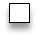 Groupe d’enseignants visé (surlignez) Tous/ Préscolaire/ Primaire/Secondaire/ Adultes/ Formation professionnelle/ Accueil/ Classes spécialesSpécialistes (arts plastiques, musique, arts dramatique, danse, éducation physique, musique, anglais) / Autres, spécifiez :Discipline/thématique visée (surlignez)Français/ Mathématiques/ Arts/Anglais/ Éducation physique/ Environnement/ Éducation à la citoyenneté/ Géographie/ Histoire/ Éthique et culture religieuse/ Francisation/ Espagnol/ TIC/ Développement personnel/ Musique/ EHDAA/ Suppléance/ Sciences/ Pédagogie/ Gestion de classe/ Autres, spécifiez :Titre de l’activitéMatériel requis (s’il y a lieu)Résumé de l’activité (150 mots maximum) Objectifs visés, description de la formation (annexer un document si nécessaire)Durée de la formation : Disponibilités : AM, PM et/ou soir? Honoraires :  Honoraires des enseignants CSSDM : En journée : 450$/jour + frais de suppléance    /   En soirée : 225$/soir + 500$.Respect de la mission du CEE :La mission du CEE est avant tout le partage par les pairs, au sein du CSSDM. Lorsque vous présentez une formation au CEE, nous vous invitons à garder en tête cette mission qui est l’entraide et le partage d’expertise, entre collègues. C’est pourquoi nous comptons sur votre collaboration afin de bien vouloir partager l’ensemble du contenu de votre formation aux participants.Merci de votre implication. Vous contribuez grandement au rayonnement de l’expertise de nos enseignants à travers le CSSDM.